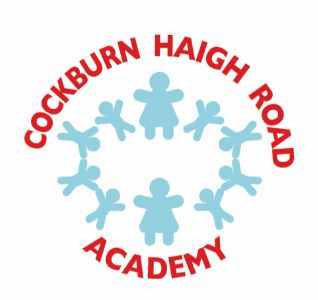 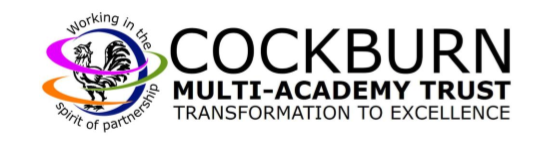 Recruitment PackTeacher – Early Years 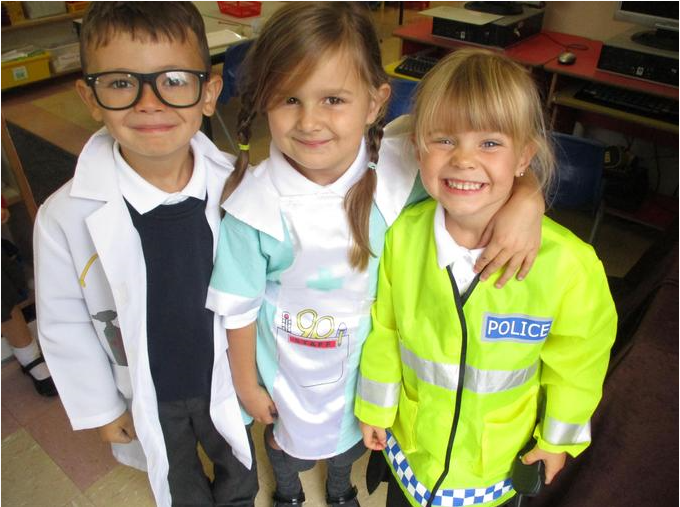 Application closing date: Friday 30th April 2021 at 10amJob start:  1st September 2021Salary:  MPS/UPSLocation: Rothwell, Leeds, West Yorkshire Contract type: Full time and permanentDear candidateCockburn Haigh Road Academy is a popular infant school with attached school nursery situated in Rothwell, South Leeds and is easily accessible from Wakefield, Leeds and Bradford. We are proud of our community links and the school is well respected in the area. We are seeking an enthusiastic, inspirational and motivated teacher to join a supportive team of professionals who are committed to raising standards and using innovative ways of enhancing the learning experience of the pupils.  The successful candidate will play a key role in contributing to the vision and the achievements of the school.We can offer you:-	Well behaved children who care about each other and are enthusiastic about their learning-	A strong, positive and forward thinking leadership team-	The opportunity to work as part of a committed, supportive staff team-	Professional development opportunitiesWe are looking for someone who:-	Is an excellent practitioner with a passion for teaching and learning-             Has experience of using the ‘Talk for Writing’ approach-	Is an enthusiastic, inspirational and motivated-	Has the ability and desire to inspire, motivate and support pupils and parents-	Understands and embraces the importance of outdoor learning-             Is not afraid to be innovative in their approach to teaching and learning-	Has resilience, emotional intelligence and excellent communication skillsThe role is to teach in Early Years in the first instance.To request an application pack, to arrange a visit, or to discuss the school and the role in more detail please contact Mrs Glover on 0113 5128746 or email at glovera2@cockburnhaighroad.org Our school is committed to safeguarding and promoting the welfare of children and expects all staff and volunteers to share this commitment. The successful candidate will be subject to a Disclosure and Barring Service (DBS) check.We promote diversity and want a workforce which reflects the population of Leeds.Jacqueline PadgettHeadteacherCockburn Haigh Road AcademyKey Dates in the Recruitment Process:Application window closes: Friday 30th April at10amShortlisting: Friday 30th April – shortlisted candidates will be notified by emailObservations and Interviews: Tuesday 11th May 2021Person Specification                                                                                          Post Title: Teacher Areas of Responsibility and Key TasksPlanning, Teaching and Class ManagementTeach allocated pupils by planning teaching to achieve progression of learning through:●	Working with support staff and the wider school staff to facilitate progress and attainment for all children●	Set appropriate and demanding expectations●	Set clear targets, building on prior attainment●	Support in the identification of SEND and gifted and talented pupils●	Provide clear structures for the school day and sessions, in both indoor and outdoor provision●	Ensure effective teaching and the best use of the time available during the school day●	Maintain excellent discipline in accordance with school procedures●	Set, and encourage the completion of, homework and homework tasks●	Set, and encourage the completion of, home learning during periods of isolation and lockdown●	Ensure pupils acquire and consolidate knowledge, skills and understanding appropriate to their age and stage of development●	Evaluate own teaching critically to improve effectiveness●	Take account of pupils' needs by providing appropriately structured learning. Use effective interactions with pupils, listen carefully to pupils, give attention to errors and misconceptions ●	Encourage pupils to think and talk about their learning, develop self-control and independence, concentrate and persevere, and listen attentively●	Use a variety of teaching strategies, including Talk for Writing and Maths Mastery, which involve planned adult intervention, first-hand experience and play and talk as a vehicle for learning●	Promote the key principles of ‘growth mindset’ so that pupils become keen, resilient learnersMonitoring, Assessment, Recording, Reporting●	Assess how well learning objectives have been achieved and use this knowledge to improve specific aspects of teaching●	Monitor pupils' work and set targets for progress as necessary and in line with school policy●	Assess and record pupils' progress systematically, including using Tapestry, and keep records to check work is understood and completed, monitor strengths and weaknesses, inform  planning and recognise the stage at which the pupil is achieving●	Prepare and present informative reports to parents, including orally throughout the yearCurriculum Development●	Take responsibility for a subject or aspect of the school's work (if not a Y1 ECT) and develop plans which identify clear targets and success criteria for its development ●	Contribute to planning activities across the whole schoolWhilst every effort has been made to explain the main duties and responsibilities of the post, each individual task undertaken may not be identified.Employees will be expected to comply with any reasonable request from a manager to undertake work of a similar level that is not specified in this job description. This post is subject to the current conditions of employment for Teachers contained in the School Teachers' Pay and Conditions Document, the required standards for Qualified Teacher Status and Teachers and other current legislation. This job description may be amended at any time following discussion between the Headteacher and member of staff, and will be reviewed annually.